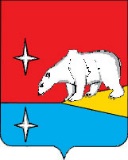 РОССИЙСКАЯ ФЕДЕРАЦИЯЧУКОТСКИЙ АВТОНОМНЫЙ ОКРУГСОВЕТ ДЕПУТАТОВ ИУЛЬТИНСКОГО МУНИЦИПАЛЬНОГО РАЙОНА Р Е Ш Е Н И Еот 12 ноября 2015 г.	 		     	 № 153					 п. ЭгвекинотО налоге на имущество физических лиц в городском округе ЭгвекинотВ связи с принятием Закона  Чукотского  автономного  округа  от  23  сентября  2015  года  № 67-ОЗ «Об объединении поселений, входящих в состав Иультинского муниципального района, и организации местного самоуправления на объединенной территории», руководствуясь статьей 64 Бюджетного кодекса Российской Федерации, Федеральным законом от 6 октября 2003 г. № 131-ФЗ «Об общих принципах организации местного самоуправления в Российской Федерации», Налоговым кодексом Российской Федерации, Законом Чукотского автономного округа от 07 ноября 2014 года № 94-ОЗ «Об установлении единой даты начала применения на территории Чукотского автономного округа порядка определения налоговой базы по налогу на имущество физических лиц исходя из кадастровой стоимости объектов налогообложения», Совет депутатов Иультинского муниципального районаРЕШИЛ:1. Установить и ввести в действие с 1 января 2016 года на территории городского округа Эгвекинот налог на имущество физических лиц.Правоотношения, возникающие при реализации налога на имущество физических лиц, регулируются Налоговым кодексом Российской Федерации и настоящим решением.2. Установить, что налоговая база по налогу на имущество физических лиц в отношении объектов налогообложения определяется исходя из их кадастровой стоимости, с момента определения единой даты начала применения порядка определения налоговой базы исходя из кадастровой стоимости объектов налогообложения, устанавливаемой законом Чукотского автономного округа.(в ред. решения Совета депутатов городского округа Эгвекинот от 30 марта 2016 г. № 218, от 11 ноября 2016 г. № 278)3. Установить следующие налоговые ставки по налогу:1) 0,1 процента в отношении:жилых домов, частей жилых домов, квартир, частей квартир, комнат;объектов незавершенного строительства в случае, если проектируемым назначением таких объектов является жилой дом;единых недвижимых комплексов, в состав которых входит хотя бы один жилой дом;гаражей и машино-мест, в том числе расположенных в объектах налогообложения, указанных в подпункте 2 настоящего пункта;хозяйственных строений или сооружений, площадь каждого из которых не превышает 50 квадратных метров и которые расположены на земельных участках, предоставленных для ведения личного подсобного, дачного хозяйства, огородничества, садоводства или индивидуального жилищного строительства;(в ред. решения Совета депутатов городского округа Эгвекинот от 12 ноября 2018 г. № 4, от 28 ноября 2019 г. № 52)2) 2 процентов в отношении объектов налогообложения, включенных в перечень, определяемый в соответствии с пунктом 7 статьи 378.2 Налогового кодекса Российской Федерации, в отношении объектов налогообложения, предусмотренных абзацем вторым пункта 10 статьи 378.2 Налогового кодекса Российской Федерации, а также в отношении объектов налогообложения, кадастровая стоимость каждого из которых превышает 300 миллионов рублей;3) 0,5 процента в отношении прочих объектов налогообложения.4. До единой даты начала применения порядка определения налоговой базы исходя из кадастровой стоимости объектов налогообложения, устанавливаемой законом Чукотского автономного округа налоговая база по налогу на имущество физических лиц в отношении объектов налогообложения определяется исходя из их инвентаризационной стоимости, за исключением объектов, предусмотренных пунктом 5 настоящего решения.(пункт добавлен решением Совета депутатов городского округа Эгвекинот от 30 марта 2016 г. № 218, в ред. решения Совета депутатов городского округа Эгвекинот от 11 ноября 2016 г. № 278)4.1. Установить, что кроме граждан, указанных в пункте 1 статьи 407 Налогового кодекса Российской Федерации, право на налоговую льготу в отношении видов объектов, установленных пунктом 4 статьи 407 Налогового кодекса Российской Федерации, имеют следующие категории налогоплательщиков:1) многодетные семьи, включая детей (в возрасте до 18 лет или в возрасте до 23 лет детей, обучающихся по очной форме обучения в образовательных организациях среднего общего образования, среднего профессионального образования или высшего образования);(подпункт в ред. решения Совета депутатов городского округа Эгвекинот от 22 марта 2024 г. № 42)2) родители (усыновители, опекуны, попечители) детей-инвалидов;3) дети-сироты, дети, оставшиеся без попечения родителей;4) лица в возрасте до 24 лет из числа детей-сирот и детей, оставшихся без попечения родителей;5) граждане, участвующие в охране общественного порядка;6) граждане, участвующие в добровольной пожарной охране;7) граждане, принимающие (принимавшие) участие с 24 февраля 2022 года в специальной военной операции, проводимой на территориях Украины, Донецкой Народной Республики, Луганской Народной Республики, Запорожской и Херсонской областей, а также призванные на военную службу по мобилизации в Вооруженные Силы Российской Федерации в соответствии с Указом Президента Российской Федерации от 21 сентября 2022 года № 647 «Об объявлении частичной мобилизации в Российской Федерации» после 21 сентября 2022 года и члены их семей (супруга (супруг), несовершеннолетние дети, дети в возрасте до 23 лет, обучающиеся в образовательных организациях по очной форме обучения).(пп. 7 введен решением Совета депутатов городского округа Эгвекинот от 28 декабря 2022 г. № 249 и распространяет свое действие на правоотношения, связанные с исчислением налога на имущество физических лиц, начиная с налогового периода 2021 года)Налоговая льгота предоставляется в размере подлежащей уплате налогоплательщиком суммы налога в отношении объекта налогообложения, находящегося в собственности налогоплательщика и не используемого налогоплательщиком в предпринимательской деятельности.При определении подлежащей уплате налогоплательщиком суммы налога налоговая льгота предоставляется в отношении одного объекта налогообложения каждого вида по выбору налогоплательщика вне зависимости от количества оснований для применения налоговых льгот.Налоговая льгота не предоставляется в отношении объектов налогообложения, указанных в подпункте 2 пункта 2 статьи 406 Налогового кодекса Российской Федерации, за исключением гаражей и машино-мест, расположенных в таких объектах налогообложения.Лицо, имеющее право на налоговую льготу, представляет заявление о предоставлении льготы и документы, подтверждающие право налогоплательщика на налоговую льготу, в налоговый орган по своему выбору.Предоставление льготы осуществляется в соответствии со статьей 407 Налогового кодекса Российской Федерации.(пункт добавлен решением Совета депутатов городского округа Эгвекинот от 19 ноября 2021 г. № 151)5. Налоговая база по налогу на имущество физических лиц в отношении объектов налогообложения, включенных в перечень, определяемый в соответствии с пунктом 7 статьи 378.2 Налогового кодекса Российской Федерации, а также объектов налогообложения, предусмотренных абзацем вторым пункта 10 статьи 378.2 Налогового кодекса Российской Федерации, определяется исходя из кадастровой стоимости указанных объектов налогообложения.(пункт добавлен решением Совета депутатов городского округа Эгвекинот от 30 марта 2016 г. № 218)6. В случае определения налоговой базы по налогу на имущество физических лиц исходя из инвентаризационной стоимости налоговые ставки устанавливаются в следующих размерах:(пункт добавлен решением Совета депутатов городского округа Эгвекинот от 30 марта 2016 г. № 218)7. Настоящее решение вступает в силу с 1 января 2016 года, но не ранее чем по истечении одного месяца со дня его официального обнародования и не ранее 1-го числа очередного налогового периода.8. Настоящее решение обнародовать в местах, определенных Уставом Иультинского муниципального района, и разместить на официальном сайте Иультинского муниципального района в информационно-телекоммуникационной сети «Интернет».9. Контроль за исполнением настоящего решения возложить на заместителя Председателя Совета депутатов Иультинского муниципального района Грызунова А.В.Суммарная инвентаризационная стоимость объектов налогообложения, умноженная на коэффициент-дефлятор (с учетом доли налогоплательщика в праве общей собственности на каждый из таких объектов)Ставка налогаДо 300 000 рублей (включительно)0,1 %Свыше 300 000 рублей до 500 000 рублей (включительно)0,2 %Свыше 500 000 рублей1 %ГлаваИультинского муниципального районаПредседатель Совета депутатовИультинского муниципального районаА.Г. МаксимовВ.А. Нагорный